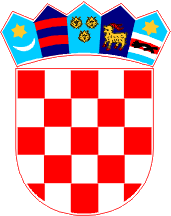 ODBOR ZA POLJOPRIVREDU, ŠUMARSTVOI VODNO GOSPODARSTVO            K  LASA: 024-03/23-01/22URBROJ: 2125-01-23-1Gospić, 19. srpnja 2023. godineNa temelju članka 30. i 31. Poslovnika županijske skupštine Ličko-senjske županije («Županijski glasnik» br. 11/09, 4/12, 4/13, 6/13 - pročišćeni tekst, 14/13, 2/18, 10/20, 11/20 – pročišćeni tekst, 3/21 i 6/21 – pročišćeni tekst), sazivam 3. sjednicu Odbora za poljoprivredu, šumarstvo i vodno gospodarstvo, koja će se održati 25. srpnja 2023. godine (UTORAK) u Gospiću, dr. Franje Tuđmana 4 (Kabinet župana - sala za sastanke) s početkom u 10.00 sati.	Za sjednicu predlažem sljedeći D n e v n i  r e dUsvajanje Zapisnika s 2. sjednice Odbora za poljoprivredu, šumarstvo i vodno gospodarstvoRazmatranje Izvješća Uprave o stanju i poslovanju trgovačkog društva Lika ceste d.o.o. Gospić za 2022. godinuRazmatranje Izvješća o stanju vatrogastva i zaštite od požara na području Ličko-senjske županije za 2022. godinu s prijedlogom Zaključka Razmatranje prijedloga Provedbenog plana unapređenja zaštite od požara za područje Ličko-senjske županije za 2023. godinuRazmatranje prijedloga Odluke o zaduživanju Ličko-senjske županije za predfinanciranje Projekta «Jadranski regionalni znanstveni centar za razvoj vještina u području STEM-a, IKT-a, poduzetništva i aktivnog građanstva – Jadranski RZC STEM»Razmatranje prijedloga Odluke o uspostavi javne usluge prijevoza putnika u cestovnom prometu na području Ličko-senjske županije Razmatranje prijedloga Odluke o odabiru najpovoljnijeg ponuditelja i davanju koncesije na pomorskom dobru, u svrhu izgradnje i gospodarskog korištenja luke posebne namjene – privezišta u uvali Dražica (Grad Novalja)Razmatranje prijedloga Zaključka o davanju suglasnosti Lučkoj upravi Senj za provođenje postupka javne nabave za izvođenje radova na izvanrednom održavanju luke Senj 3. etapa  VI faza Razno        	Napomena: 	Dnevni red je dostavljen uz poziv s materijalima za XV. sjednicu Županijske skupštine i objavljen na web stranici Županije (www.licko-senjska.hr). 	Molimo da se pozivu odazovete, a svoj eventualni izostanak javite gđi. Gordani Pađen (tel.: 588-207, e-mail: gordana@licko-senjska.hr). S poštovanjem,        P R E D S J E D N I K						                                Zlatko Fumić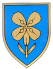 REPUBLIKA HRVATSKALIČKO-SENJSKA ŽUPANIJA